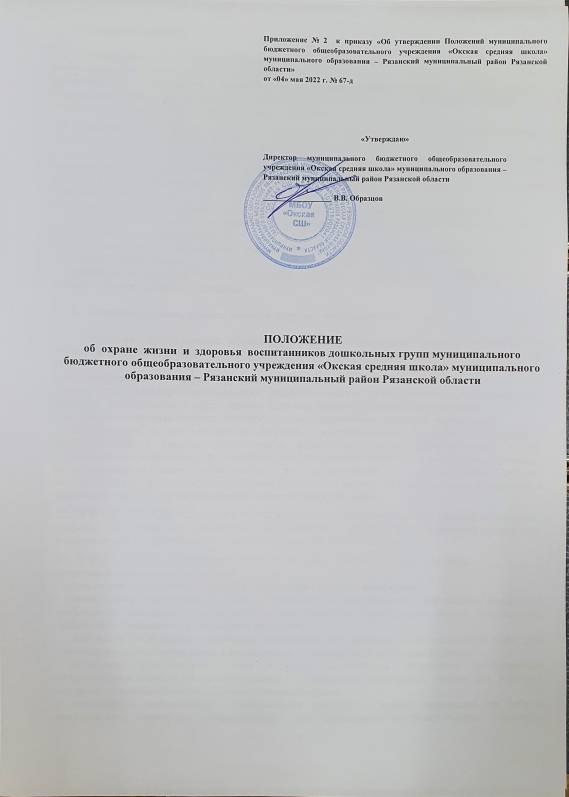 Общие положения1.1.  Положение  об  охране  жизни  и  здоровья  воспитанников дошкольных групп муниципального бюджетного образовательного учреждения «Окская средняя школа» муниципального образования – Рязанский муниципальный район Рязанской области (далее - Положение) разработано на основании ст. 41 Федерального закона от 29 декабря 2012 года № 273-ФЗ «Об образовании в Российской Федерации», Устава.1.2  Положение представляет собой систему реализации необходимых условий, обеспечивающих  сохранение  и  укрепление  физического  и  психологического  здоровья воспитанников.1.3  Дошкольные группы муниципального бюджетного образовательного учреждения «Окская средняя школа» муниципального образования – Рязанский муниципальный район Рязанской области (далее – Учреждение)  создает  условия,  гарантирующие  охрану  и  укрепление  здоровья воспитанников:-  социальные,  экономические  и  экологические  условия  окружающей действительности;-  учитывает факторы риска, имеющие место в образовательном учреждении, которые приводят к ухудшению здоровья воспитанников;-  учитывает  фактор  негативного  популяционного  сдвига  здоровья воспитанников и всего населения страны в целом;-  опирается  на  систему  знаний,  установок,  привычек,  формируемых  у  воспитанников в процессе обучения, правил поведения.Общие принципы охраны жизни и здоровья воспитанников2.1.  Учреждение  при реализации  образовательной  программы  создает  условия, гарантирующие  охрану  и  укрепление  физического  и  психологического  здоровья воспитанников, в том числе обеспечивает:-  текущий контроль состояния здоровья воспитанников;-  проведение  санитарно-гигиенических,  профилактических  и оздоровительных  мероприятий,  обучение  и  воспитание  в  сфере  охраны  здоровья граждан в Российской Федерации;-  соблюдение  государственных  санитарно-эпидемиологических  правил  и  нормативов;-  расследование  и  учёт  несчастных  случаев  с  воспитанниками  во  время  пребывания  в УЧРЕЖДЕНИЕ  в  порядке,  установленном  федеральным  органом исполнительной  власти,  осуществляющим  функции  по  выработке государственной политики и нормативно-правовому регулированию в сфере  образования,  по  согласованию  с  федеральным  органом  исполнительной  власти, осуществляющим функции по выработке государственной политики и нормативно-правовому регулированию в сфере здравоохранения.2.2.  УЧРЕЖДЕНИЕ обеспечивает учёт и контроль факторов, оказывающих влияние на состояние  здоровья  воспитанников  (проведение  обследований,  лабораторных  испытаний социальных, экономических и экологических условий окружающей действительности).2.3.  УЧРЕЖДЕНИЕ  обеспечивает  соответствие  своей  инфраструктуры  условиям здоровьесбережения воспитанников:-  соответствие состояния и содержания территории, здания и помещений;-  соответствие  оборудования  (для  водоснабжения,  канализации,  вентиляции, освещения)  требованиям  санитарных  правил,  требованиям  пожарной, антитеррористической  безопасности,  требованиям  безопасности  дорожного движения;-  наличие и необходимое оснащение помещений для питания воспитанников, а также для хранения и приготовления пищи в соответствии с требованиями санитарных правил; -  оснащение  физкультурного  зала  и  других  спортивных  сооружений  необходимым оборудованием и инвентарем в соответствии с требованиями санитарных  правил  для  освоения  основной  и  дополнительных образовательных программ;-  оснащение  в  соответствии  с  требованиями  санитарных  правил  помещений для  работы  медицинского  персонала  оборудованием  для  проведения профилактических  осмотров,  профилактических  мероприятий  различной направленности,  наличия  здоровьесберегающего  оборудования, используемого в профилактических целях;-  формирование  культуры  здоровья  педагогических  работников образовательного  учреждения (наличие  знаний  и  умений  по  вопросам использования здоровьесберегающих  методов  и  технологий; - здоровьесберегающий  стиль  общения;  - образ  жизни  и  наличие ответственного отношения к собственному здоровью.2.4.  УЧРЕЖДЕНИЕ  обеспечивает  в  образовательном  процессе  формирование  у воспитанников  системы  знаний,  установок,  правил  поведения,  привычек,  отношения воспитанников к своему здоровью, связанного с укреплением здоровья и профилактикой его  нарушений,  формирования  культуры  здорового  и  безопасного  образа  жизни воспитанников;2.5.  УЧРЕЖДЕНИЕ проводит работу по организации физкультурно-оздоровительной и спортивно-массовой  работы,  просветительской  и  методической  работы  с  участниками образовательного  процесса  по  вопросам  здорового  и  безопасного  образа  жизни, формирование ценности здоровья и здорового образа жизни.2.6.  УЧРЕЖДЕНИЕ  обеспечивает  соблюдение  санитарных  норм,  предъявляемых  к организации образовательного процесса (объём нагрузки по реализации образовательных программ,  время  отдыха,  удовлетворение  потребностей  воспитанников  в двигательной активности).2.7.  УЧРЕЖДЕНИЕ  взаимодействует  с  учреждениями  дополнительного  образования, культуры, физической культуры и спорта, здравоохранения и другими заинтересованными организациями  по  вопросам  охраны  и  укрепления  здоровья,  безопасного  образа жизни воспитанников.2.8.  УЧРЕЖДЕНИЕ  в  образовательном  процессе  обеспечивает  преемственность  и непрерывность обучения здоровому и безопасному образу жизни.3.  Функции медицинской сестры в части организации охраны жизни и здоровья воспитанников3.1.   Медицинская  сестра,  осуществляющая  организацию  охраны  здоровья воспитанников УЧРЕЖДЕНИЯ, выполняет следующие функции:3.1.1.  Разрабатывает:-  план  организационно-медицинской  работы  с  учетом  эффективных оздоровительных  технологий  и  рекомендаций  современной  медицинской науки;-  план  профилактической  и  оздоровительной  работы,  включающий мероприятия  по  предупреждению  заболеваний,  сохранению  и  укреплению здоровья детей;-  комплексы  физических  упражнений  по  профилактике  нарушений  опорно-двигательного  аппарата,  формированию  у  детей  правильной  осанки  и предупреждению  плоскостопия;-  памятки  по  организации  режима  дня,  режима  двигательной  активности (совместно с заместителем заведующего по воспитательной и методической работе). 3.1.2.  Составляет:-  меню, обеспечивающее сбалансированное питание воспитанников;-  график проведения вакцинации;-  график контроля выполнения работниками санитарно-эпидемиологического режима.3.1.3.  Осуществляет:-  антропометрические измерения воспитанников;-  оказание первой помощи при возникновении несчастных случаев;-  наблюдение  за  самочувствием  и  физическим  состоянием  детей  после прививок и на физкультурных занятиях;-  выявление заболевших детей, своевременную их изоляцию;-  информирование администрации и педагогов УЧРЕЖДЕНИЕ о состоянии здоровья детей,  рекомендуемом  режиме  для  воспитанников  с  отклонениями  в состоянии  здоровья,  заболеваниях  острыми  инфекциями,  гриппом, энтеробиозом и т. д.;-  информирование  территориальных  учреждений  здравоохранения  и Роспотребнадзора,  Учредителя  о  случаях  инфекционных  и  паразитарных заболеваний  среди воспитанников  и  работников УЧРЕЖДЕНИЯ  в  течение  двух часов после установления диагноза.3.1.4.  Проводит:-  консультационно-просветительскую  работу  с  педагогами,  родителями (законными представителями)  по  вопросам  физического  развития  детей, воспитания  здорового  образа  жизни,  профилактики  инфекционных заболеваний, адаптации детей;-  мероприятия по профилактике и предупреждению заболеваний;-  работу  с  воспитанниками  и  работниками  УЧРЕЖДЕНИЯ  по  формированию здорового образа жизни.3.1.5. Участвует:-  в проведении скрининг-тестирования детей;-  педагогических совещаниях по вопросам оздоровления и закаливания детей.3.1.6. Контролирует:-  режим  физических  нагрузок  детей  с  учётом  их  возрастных  и индивидуальных возможностей;-  двигательную активность детей на физкультурных занятиях и в течение дня;-  организацию и проведение закаливающих мероприятий;-  качество организации питания детей;-  санитарно-гигиенические  условия  осуществления  образовательного процесса;-  соблюдение правил личной гигиены детьми и работниками УЧРЕЖДЕНИЯ;-  соблюдение  обслуживающим  и  техническим  персоналом  санитарно - эпидемиологического режима;-  ведение  работниками УЧРЕЖДЕНИЯ  установленной  документации  в  пределах своих полномочий.4.  Заключительные положения4.1.  Настоящее  положение  вступает  в  действие  с  момента его утверждения заведующим УЧРЕЖДЕНИЯ.4.2.  Изменения  и  дополнения  вносятся  в  Положение  по  мере  необходимости Педагогическим  советом УЧРЕЖДЕНИЯ  по  согласованию  с  Советом  родителей УЧРЕЖДЕНИЯ  и подлежат утверждению заведующим УЧРЕЖДЕНИЯ.